V 4 – Gewinnung von SilberMaterialien: 		Reagenzglas, Bunsenbrenner, Stativ, Klemme, Glimmspan, SpatelChemikalien:		Silber(I)-oxidDurchführung: 		Eine kleine Menge (ca. 0,5 g) wird in ein Reagenzglas gegeben, welches nicht ganz senkrecht an einem Stativ festgeklemmt wird. Mithilfe eines Bunsenbrenners wird das Reagenzglas erhitzt. Währenddessen wird eine Glimmspanprobe im Reagenzglas durchgeführt.Beobachtung:			Der Glimmspan glüht auf. Vor dem Erhitzen ist das Pulver schwarz-braun. Danach glänzt das Pulver silber-weiß.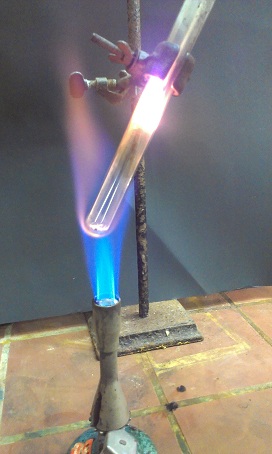 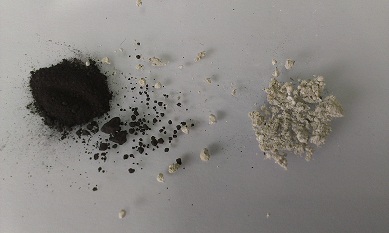 Abb. 4 -  Glimmspanprobe während des Erhitzens 		Abb. 5  Silberoxid vor und nach dem Erhitzen Deutung:	Die Glimmspanprobe ist positiv: es ist Sauerstoff entstanden. Silberoxid zerfällt in Silber und Sauerstoff. Es handelt sich um eine endotherme Reaktion:	Ag2O    2 Ag + ½ O2 Entsorgung:	Das Silber wird in den Schwermetallsammelbehälter entsorgt.Literatur:	Blume (2009): Quanitative Thermolyse von Silberoxid, abrufbar unter: http://www.chemieunterricht.de/dc2/tip/10_09.htm, eingesehen am 9.8.14.Häusler, K. et al.(1995): Experimente für den Chemieunterricht, München: Oldenbourg, S. 56 f.
GefahrenstoffeGefahrenstoffeGefahrenstoffeGefahrenstoffeGefahrenstoffeGefahrenstoffeGefahrenstoffeGefahrenstoffeGefahrenstoffeSilber(I)-oxidSilber(I)-oxidSilber(I)-oxidH: 272, 314H: 272, 314H: 272, 314P: 210, 301+330+331, 305+351+338, 309+310P: 210, 301+330+331, 305+351+338, 309+310P: 210, 301+330+331, 305+351+338, 309+310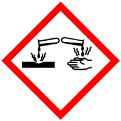 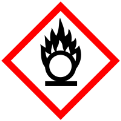 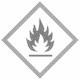 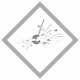 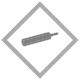 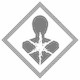 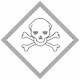 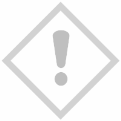 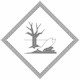 